	ITUC Day of Action on Gaza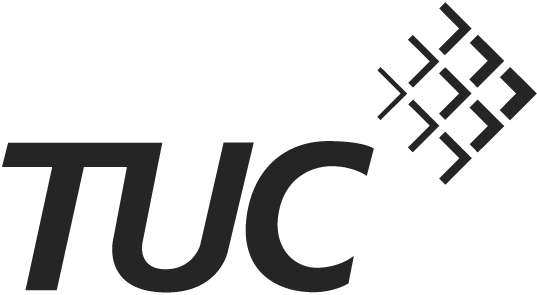 TUC contribution7 October 2014	ITUC day of action on Gaza: TUC contributionThree weeks to the day since the Israeli incursion into Gaza began, the TUC is taking part in the International Trade Union Confederation’s worldwide day of action on Gaza, where the death and destruction has appalled many. The action is in solidarity with the people of Gaza and in particular the Palestine General Federation of Trade Unions (PGFTU).You can read more about the ITUC day of action at www.ituc-csi.org/ituc-call-to-action-on-gaza, and see the TUC General Council’s statement on Gaza from last month at www.tuc.org.uk/gazajuly2014 TUC letter to the Prime MinisterHere in the UK, the TUC General Secretary Frances O’Grady sent a letter this morning to the Prime Minister, the Foreign Secretary and the Secretary of State for International Development. She called on the government to change course on its approach to the conflict, putting the call for restraint by the Israeli military and concern about the high loss of civilian lives first. She called on the government to press for negotiation of a permanent cease-fire, an end to the blockade of Gaza, and real progress towards a two-state solution, underpinned by international law. And she urged the Department for International Development to increase substantially the amount of humanitarian and reconstruction funds available to the people of Gaza.And finally, she called on the government to suspend the UK arms trade with Israel. You can take part in email actions on that run by Amnesty International UK, the Palestine Solidarity Campaign and a new one launched today by 38 Degrees.Take action todayThere are two things that the ITUC and TUC are urging people to do today.First, make a commitment to peace and send a postcard to the UN Secretary-General Ban Ki-moon to show that he has our support to deliver peace. Go to the website www.bypost.com/peacelikemine and use a PC or mobile device to send a real postcard which will be delivered to the UN Secretary-General in New York with your personal message and photo.  The photo can show your personal experience of peace, and you can send a message about what you want for the people of Palestine and Israel and call on the UN Secretary-General to protect the people of Gaza and deliver a permanent peace. Second, send a message on Twitter to the @UN and your national government to support peace. We @ituc (@Your union name) support peace & democracy everywhere. @UN (@your national government or politician) act now for #gaza. If you are not on Twitter, you can post your message on Facebook.Further actionOn Saturday, the Palestine Solidarity Campaign is holding another national demonstration in London, and there are many other protests taking part across the country.You could also make a donation to the International Transport Workers’ Federation fund for humanitarian aid for the people of Gaza – see more at http://www.tuc.org.uk/international-issues/countries/israelpalestine/tuc-aid/help-people-gaza 